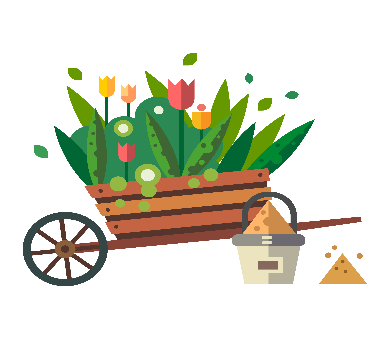 LANDSCAPING QUOTE TEMPLATELANDSCAPING QUOTE TEMPLATELANDSCAPING QUOTE TEMPLATELANDSCAPING QUOTE TEMPLATELANDSCAPING QUOTE TEMPLATELANDSCAPING QUOTE TEMPLATELANDSCAPING QUOTE TEMPLATELANDSCAPING QUOTE TEMPLATELANDSCAPING QUOTE TEMPLATELANDSCAPING QUOTE TEMPLATELANDSCAPING QUOTE TEMPLATELANDSCAPING QUOTE TEMPLATELANDSCAPING QUOTE TEMPLATELANDSCAPING QUOTE TEMPLATELANDSCAPING QUOTE TEMPLATELANDSCAPING QUOTE TEMPLATECUSTOMER NAMECUSTOMER NAMECUSTOMER NAMECUSTOMER NAMECUSTOMER NAMECUSTOMER NAMECUSTOMER NAMEQUOTATION NO.QUOTATION NO.QUOTATION NO.QUOTATION NO.QUOTATION NO.QUOTATION NO.QUOTATION NO.QUOTATION NO.John SmithJohn SmithJohn SmithJohn SmithJohn SmithJohn SmithJohn Smith3279532795327953279532795327953279532795LOCATIONLOCATIONLOCATIONLOCATIONLOCATIONLOCATIONLOCATIONCONTACT NO.CONTACT NO.CONTACT NO.DATEDATEDATELong Beach, CaliforniaLong Beach, CaliforniaLong Beach, CaliforniaLong Beach, CaliforniaLong Beach, CaliforniaLong Beach, CaliforniaLong Beach, California202-574-0111202-574-0111202-574-0111mm/dd/yyyymm/dd/yyyymm/dd/yyyyPlantsPlantsPlantsPlantsPlantsPlantsLaborLaborLaborLaborLaborLaborLaborLaborLaborLaborLaborNameNameSizeQtyPriceAmount
(US$)ServicesServicesServicesHoursCost / HourCost / HourCost / HourCost / HourCost / HourAmount
(US$)Assorted PlantsAssorted Plants1 foot4302.501,075.00Design / PlanningDesign / PlanningDesign / Planning6.020.0020.0020.0020.0020.00120.00DogwoodDogwood6 feet810.0080.00Grading / SeedingGrading / SeedingGrading / Seeding20.015.0015.0015.0015.0015.00300.00GinkgoGinkgo4 feet3100.00300.00Soil PreparationSoil PreparationSoil Preparation24.015.0015.0015.0015.0015.00360.00PlantingPlantingPlanting16.015.0015.0015.0015.0015.00240.00MulchingMulchingMulching16.015.0015.0015.0015.0015.00240.00Edges / BordersEdges / BordersEdges / Borders14.015.0015.0015.0015.0015.00210.00Trimming / PruningTrimming / PruningTrimming / Pruning8.015.0015.0015.0015.0015.00120.00FertilizingFertilizingFertilizing8.015.0015.0015.0015.0015.00120.00IrrigationIrrigationIrrigation16.015.0015.0015.0015.0015.00240.00MaterialsMaterialsMaterialsMaterialsMaterialsMaterialsWeed BlockWeed BlockWeed Block16.015.0015.0015.0015.0015.00240.00Soil (sq. feet)Soil (sq. feet)Soil (sq. feet)10075.007,500.00Stone WallsStone WallsStone Walls24.030.0030.0030.0030.0030.00720.00Sand (sq. feet)Sand (sq. feet)Sand (sq. feet)3530.001,050.00WalkwayWalkwayWalkway16.030.0030.0030.0030.0030.00480.00ClayClayClay1080.00800.00Pond InstallationPond InstallationPond Installation48.030.0030.0030.0030.0030.001,440.00Stone / Gravel (Ton)Stone / Gravel (Ton)Stone / Gravel (Ton)2500.001,000.00Fabric / Weed Block (foot)Fabric / Weed Block (foot)Fabric / Weed Block (foot)4540.001,800.00Terms & ConditionsTerms & ConditionsTerms & ConditionsTerms & ConditionsTerms & ConditionsTerms & ConditionsCost Breakdown (US$)Cost Breakdown (US$)Cost Breakdown (US$)Cost Breakdown (US$)Cost Breakdown (US$)Cost Breakdown (US$)Cost Breakdown (US$)Cost Breakdown (US$)Cost Breakdown (US$)Cost Breakdown (US$)Suppliers and materials will be provided by the service providerCost estimate exclude applicable taxesAny changes in above specifications require a written change order for work to be completed.Cost may increase due to additional, unexpected work.This quote is valid only until 30 days from date of proposal.Suppliers and materials will be provided by the service providerCost estimate exclude applicable taxesAny changes in above specifications require a written change order for work to be completed.Cost may increase due to additional, unexpected work.This quote is valid only until 30 days from date of proposal.Suppliers and materials will be provided by the service providerCost estimate exclude applicable taxesAny changes in above specifications require a written change order for work to be completed.Cost may increase due to additional, unexpected work.This quote is valid only until 30 days from date of proposal.Suppliers and materials will be provided by the service providerCost estimate exclude applicable taxesAny changes in above specifications require a written change order for work to be completed.Cost may increase due to additional, unexpected work.This quote is valid only until 30 days from date of proposal.Suppliers and materials will be provided by the service providerCost estimate exclude applicable taxesAny changes in above specifications require a written change order for work to be completed.Cost may increase due to additional, unexpected work.This quote is valid only until 30 days from date of proposal.Suppliers and materials will be provided by the service providerCost estimate exclude applicable taxesAny changes in above specifications require a written change order for work to be completed.Cost may increase due to additional, unexpected work.This quote is valid only until 30 days from date of proposal.Total PlantsTotal PlantsTotal PlantsTotal PlantsTotal PlantsTotal PlantsTotal PlantsTotal Plants1,455.001,455.00Suppliers and materials will be provided by the service providerCost estimate exclude applicable taxesAny changes in above specifications require a written change order for work to be completed.Cost may increase due to additional, unexpected work.This quote is valid only until 30 days from date of proposal.Suppliers and materials will be provided by the service providerCost estimate exclude applicable taxesAny changes in above specifications require a written change order for work to be completed.Cost may increase due to additional, unexpected work.This quote is valid only until 30 days from date of proposal.Suppliers and materials will be provided by the service providerCost estimate exclude applicable taxesAny changes in above specifications require a written change order for work to be completed.Cost may increase due to additional, unexpected work.This quote is valid only until 30 days from date of proposal.Suppliers and materials will be provided by the service providerCost estimate exclude applicable taxesAny changes in above specifications require a written change order for work to be completed.Cost may increase due to additional, unexpected work.This quote is valid only until 30 days from date of proposal.Suppliers and materials will be provided by the service providerCost estimate exclude applicable taxesAny changes in above specifications require a written change order for work to be completed.Cost may increase due to additional, unexpected work.This quote is valid only until 30 days from date of proposal.Suppliers and materials will be provided by the service providerCost estimate exclude applicable taxesAny changes in above specifications require a written change order for work to be completed.Cost may increase due to additional, unexpected work.This quote is valid only until 30 days from date of proposal.Total MaterialsTotal MaterialsTotal MaterialsTotal MaterialsTotal MaterialsTotal MaterialsTotal MaterialsTotal Materials12,150.0012,150.00Suppliers and materials will be provided by the service providerCost estimate exclude applicable taxesAny changes in above specifications require a written change order for work to be completed.Cost may increase due to additional, unexpected work.This quote is valid only until 30 days from date of proposal.Suppliers and materials will be provided by the service providerCost estimate exclude applicable taxesAny changes in above specifications require a written change order for work to be completed.Cost may increase due to additional, unexpected work.This quote is valid only until 30 days from date of proposal.Suppliers and materials will be provided by the service providerCost estimate exclude applicable taxesAny changes in above specifications require a written change order for work to be completed.Cost may increase due to additional, unexpected work.This quote is valid only until 30 days from date of proposal.Suppliers and materials will be provided by the service providerCost estimate exclude applicable taxesAny changes in above specifications require a written change order for work to be completed.Cost may increase due to additional, unexpected work.This quote is valid only until 30 days from date of proposal.Suppliers and materials will be provided by the service providerCost estimate exclude applicable taxesAny changes in above specifications require a written change order for work to be completed.Cost may increase due to additional, unexpected work.This quote is valid only until 30 days from date of proposal.Suppliers and materials will be provided by the service providerCost estimate exclude applicable taxesAny changes in above specifications require a written change order for work to be completed.Cost may increase due to additional, unexpected work.This quote is valid only until 30 days from date of proposal.Total LaborTotal LaborTotal LaborTotal LaborTotal LaborTotal LaborTotal LaborTotal Labor4,830.004,830.00Suppliers and materials will be provided by the service providerCost estimate exclude applicable taxesAny changes in above specifications require a written change order for work to be completed.Cost may increase due to additional, unexpected work.This quote is valid only until 30 days from date of proposal.Suppliers and materials will be provided by the service providerCost estimate exclude applicable taxesAny changes in above specifications require a written change order for work to be completed.Cost may increase due to additional, unexpected work.This quote is valid only until 30 days from date of proposal.Suppliers and materials will be provided by the service providerCost estimate exclude applicable taxesAny changes in above specifications require a written change order for work to be completed.Cost may increase due to additional, unexpected work.This quote is valid only until 30 days from date of proposal.Suppliers and materials will be provided by the service providerCost estimate exclude applicable taxesAny changes in above specifications require a written change order for work to be completed.Cost may increase due to additional, unexpected work.This quote is valid only until 30 days from date of proposal.Suppliers and materials will be provided by the service providerCost estimate exclude applicable taxesAny changes in above specifications require a written change order for work to be completed.Cost may increase due to additional, unexpected work.This quote is valid only until 30 days from date of proposal.Suppliers and materials will be provided by the service providerCost estimate exclude applicable taxesAny changes in above specifications require a written change order for work to be completed.Cost may increase due to additional, unexpected work.This quote is valid only until 30 days from date of proposal.Delivery ChargeDelivery ChargeDelivery ChargeDelivery ChargeDelivery ChargeDelivery ChargeDelivery ChargeDelivery Charge500.00500.00Suppliers and materials will be provided by the service providerCost estimate exclude applicable taxesAny changes in above specifications require a written change order for work to be completed.Cost may increase due to additional, unexpected work.This quote is valid only until 30 days from date of proposal.Suppliers and materials will be provided by the service providerCost estimate exclude applicable taxesAny changes in above specifications require a written change order for work to be completed.Cost may increase due to additional, unexpected work.This quote is valid only until 30 days from date of proposal.Suppliers and materials will be provided by the service providerCost estimate exclude applicable taxesAny changes in above specifications require a written change order for work to be completed.Cost may increase due to additional, unexpected work.This quote is valid only until 30 days from date of proposal.Suppliers and materials will be provided by the service providerCost estimate exclude applicable taxesAny changes in above specifications require a written change order for work to be completed.Cost may increase due to additional, unexpected work.This quote is valid only until 30 days from date of proposal.Suppliers and materials will be provided by the service providerCost estimate exclude applicable taxesAny changes in above specifications require a written change order for work to be completed.Cost may increase due to additional, unexpected work.This quote is valid only until 30 days from date of proposal.Suppliers and materials will be provided by the service providerCost estimate exclude applicable taxesAny changes in above specifications require a written change order for work to be completed.Cost may increase due to additional, unexpected work.This quote is valid only until 30 days from date of proposal.Equipment ChargeEquipment ChargeEquipment ChargeEquipment ChargeEquipment ChargeEquipment ChargeEquipment ChargeEquipment Charge1,000.001,000.00Suppliers and materials will be provided by the service providerCost estimate exclude applicable taxesAny changes in above specifications require a written change order for work to be completed.Cost may increase due to additional, unexpected work.This quote is valid only until 30 days from date of proposal.Suppliers and materials will be provided by the service providerCost estimate exclude applicable taxesAny changes in above specifications require a written change order for work to be completed.Cost may increase due to additional, unexpected work.This quote is valid only until 30 days from date of proposal.Suppliers and materials will be provided by the service providerCost estimate exclude applicable taxesAny changes in above specifications require a written change order for work to be completed.Cost may increase due to additional, unexpected work.This quote is valid only until 30 days from date of proposal.Suppliers and materials will be provided by the service providerCost estimate exclude applicable taxesAny changes in above specifications require a written change order for work to be completed.Cost may increase due to additional, unexpected work.This quote is valid only until 30 days from date of proposal.Suppliers and materials will be provided by the service providerCost estimate exclude applicable taxesAny changes in above specifications require a written change order for work to be completed.Cost may increase due to additional, unexpected work.This quote is valid only until 30 days from date of proposal.Suppliers and materials will be provided by the service providerCost estimate exclude applicable taxesAny changes in above specifications require a written change order for work to be completed.Cost may increase due to additional, unexpected work.This quote is valid only until 30 days from date of proposal.Estimate TotalEstimate TotalEstimate TotalEstimate TotalEstimate TotalEstimate TotalEstimate TotalEstimate Total19,935.0019,935.00Suppliers and materials will be provided by the service providerCost estimate exclude applicable taxesAny changes in above specifications require a written change order for work to be completed.Cost may increase due to additional, unexpected work.This quote is valid only until 30 days from date of proposal.Suppliers and materials will be provided by the service providerCost estimate exclude applicable taxesAny changes in above specifications require a written change order for work to be completed.Cost may increase due to additional, unexpected work.This quote is valid only until 30 days from date of proposal.Suppliers and materials will be provided by the service providerCost estimate exclude applicable taxesAny changes in above specifications require a written change order for work to be completed.Cost may increase due to additional, unexpected work.This quote is valid only until 30 days from date of proposal.Suppliers and materials will be provided by the service providerCost estimate exclude applicable taxesAny changes in above specifications require a written change order for work to be completed.Cost may increase due to additional, unexpected work.This quote is valid only until 30 days from date of proposal.Suppliers and materials will be provided by the service providerCost estimate exclude applicable taxesAny changes in above specifications require a written change order for work to be completed.Cost may increase due to additional, unexpected work.This quote is valid only until 30 days from date of proposal.Suppliers and materials will be provided by the service providerCost estimate exclude applicable taxesAny changes in above specifications require a written change order for work to be completed.Cost may increase due to additional, unexpected work.This quote is valid only until 30 days from date of proposal.Payment Schedule (%)Payment Schedule (%)Payment Schedule (%)Payment Schedule (%)Payment Schedule (%)Payment Schedule (%)Payment Schedule (%)Payment Schedule (%)Payment Schedule (%)Payment Schedule (%)Suppliers and materials will be provided by the service providerCost estimate exclude applicable taxesAny changes in above specifications require a written change order for work to be completed.Cost may increase due to additional, unexpected work.This quote is valid only until 30 days from date of proposal.Suppliers and materials will be provided by the service providerCost estimate exclude applicable taxesAny changes in above specifications require a written change order for work to be completed.Cost may increase due to additional, unexpected work.This quote is valid only until 30 days from date of proposal.Suppliers and materials will be provided by the service providerCost estimate exclude applicable taxesAny changes in above specifications require a written change order for work to be completed.Cost may increase due to additional, unexpected work.This quote is valid only until 30 days from date of proposal.Suppliers and materials will be provided by the service providerCost estimate exclude applicable taxesAny changes in above specifications require a written change order for work to be completed.Cost may increase due to additional, unexpected work.This quote is valid only until 30 days from date of proposal.Suppliers and materials will be provided by the service providerCost estimate exclude applicable taxesAny changes in above specifications require a written change order for work to be completed.Cost may increase due to additional, unexpected work.This quote is valid only until 30 days from date of proposal.Suppliers and materials will be provided by the service providerCost estimate exclude applicable taxesAny changes in above specifications require a written change order for work to be completed.Cost may increase due to additional, unexpected work.This quote is valid only until 30 days from date of proposal.Upon AcceptanceUpon AcceptanceUpon AcceptanceUpon AcceptanceUpon AcceptanceUpon AcceptanceUpon AcceptanceUpon Acceptance1010Suppliers and materials will be provided by the service providerCost estimate exclude applicable taxesAny changes in above specifications require a written change order for work to be completed.Cost may increase due to additional, unexpected work.This quote is valid only until 30 days from date of proposal.Suppliers and materials will be provided by the service providerCost estimate exclude applicable taxesAny changes in above specifications require a written change order for work to be completed.Cost may increase due to additional, unexpected work.This quote is valid only until 30 days from date of proposal.Suppliers and materials will be provided by the service providerCost estimate exclude applicable taxesAny changes in above specifications require a written change order for work to be completed.Cost may increase due to additional, unexpected work.This quote is valid only until 30 days from date of proposal.Suppliers and materials will be provided by the service providerCost estimate exclude applicable taxesAny changes in above specifications require a written change order for work to be completed.Cost may increase due to additional, unexpected work.This quote is valid only until 30 days from date of proposal.Suppliers and materials will be provided by the service providerCost estimate exclude applicable taxesAny changes in above specifications require a written change order for work to be completed.Cost may increase due to additional, unexpected work.This quote is valid only until 30 days from date of proposal.Suppliers and materials will be provided by the service providerCost estimate exclude applicable taxesAny changes in above specifications require a written change order for work to be completed.Cost may increase due to additional, unexpected work.This quote is valid only until 30 days from date of proposal.Completion of MobilizationCompletion of MobilizationCompletion of MobilizationCompletion of MobilizationCompletion of MobilizationCompletion of MobilizationCompletion of MobilizationCompletion of Mobilization3030Suppliers and materials will be provided by the service providerCost estimate exclude applicable taxesAny changes in above specifications require a written change order for work to be completed.Cost may increase due to additional, unexpected work.This quote is valid only until 30 days from date of proposal.Suppliers and materials will be provided by the service providerCost estimate exclude applicable taxesAny changes in above specifications require a written change order for work to be completed.Cost may increase due to additional, unexpected work.This quote is valid only until 30 days from date of proposal.Suppliers and materials will be provided by the service providerCost estimate exclude applicable taxesAny changes in above specifications require a written change order for work to be completed.Cost may increase due to additional, unexpected work.This quote is valid only until 30 days from date of proposal.Suppliers and materials will be provided by the service providerCost estimate exclude applicable taxesAny changes in above specifications require a written change order for work to be completed.Cost may increase due to additional, unexpected work.This quote is valid only until 30 days from date of proposal.Suppliers and materials will be provided by the service providerCost estimate exclude applicable taxesAny changes in above specifications require a written change order for work to be completed.Cost may increase due to additional, unexpected work.This quote is valid only until 30 days from date of proposal.Suppliers and materials will be provided by the service providerCost estimate exclude applicable taxesAny changes in above specifications require a written change order for work to be completed.Cost may increase due to additional, unexpected work.This quote is valid only until 30 days from date of proposal.Completion of WorkCompletion of WorkCompletion of WorkCompletion of WorkCompletion of WorkCompletion of WorkCompletion of WorkCompletion of Work5050Suppliers and materials will be provided by the service providerCost estimate exclude applicable taxesAny changes in above specifications require a written change order for work to be completed.Cost may increase due to additional, unexpected work.This quote is valid only until 30 days from date of proposal.Suppliers and materials will be provided by the service providerCost estimate exclude applicable taxesAny changes in above specifications require a written change order for work to be completed.Cost may increase due to additional, unexpected work.This quote is valid only until 30 days from date of proposal.Suppliers and materials will be provided by the service providerCost estimate exclude applicable taxesAny changes in above specifications require a written change order for work to be completed.Cost may increase due to additional, unexpected work.This quote is valid only until 30 days from date of proposal.Suppliers and materials will be provided by the service providerCost estimate exclude applicable taxesAny changes in above specifications require a written change order for work to be completed.Cost may increase due to additional, unexpected work.This quote is valid only until 30 days from date of proposal.Suppliers and materials will be provided by the service providerCost estimate exclude applicable taxesAny changes in above specifications require a written change order for work to be completed.Cost may increase due to additional, unexpected work.This quote is valid only until 30 days from date of proposal.Suppliers and materials will be provided by the service providerCost estimate exclude applicable taxesAny changes in above specifications require a written change order for work to be completed.Cost may increase due to additional, unexpected work.This quote is valid only until 30 days from date of proposal.Warranty (30 Days After Completion)Warranty (30 Days After Completion)Warranty (30 Days After Completion)Warranty (30 Days After Completion)Warranty (30 Days After Completion)Warranty (30 Days After Completion)Warranty (30 Days After Completion)Warranty (30 Days After Completion)1010Suppliers and materials will be provided by the service providerCost estimate exclude applicable taxesAny changes in above specifications require a written change order for work to be completed.Cost may increase due to additional, unexpected work.This quote is valid only until 30 days from date of proposal.Suppliers and materials will be provided by the service providerCost estimate exclude applicable taxesAny changes in above specifications require a written change order for work to be completed.Cost may increase due to additional, unexpected work.This quote is valid only until 30 days from date of proposal.Suppliers and materials will be provided by the service providerCost estimate exclude applicable taxesAny changes in above specifications require a written change order for work to be completed.Cost may increase due to additional, unexpected work.This quote is valid only until 30 days from date of proposal.Suppliers and materials will be provided by the service providerCost estimate exclude applicable taxesAny changes in above specifications require a written change order for work to be completed.Cost may increase due to additional, unexpected work.This quote is valid only until 30 days from date of proposal.Suppliers and materials will be provided by the service providerCost estimate exclude applicable taxesAny changes in above specifications require a written change order for work to be completed.Cost may increase due to additional, unexpected work.This quote is valid only until 30 days from date of proposal.Suppliers and materials will be provided by the service providerCost estimate exclude applicable taxesAny changes in above specifications require a written change order for work to be completed.Cost may increase due to additional, unexpected work.This quote is valid only until 30 days from date of proposal.AcceptanceAcceptanceAcceptanceAcceptanceAcceptanceAcceptanceAcceptanceAcceptanceAcceptanceAcceptanceSuppliers and materials will be provided by the service providerCost estimate exclude applicable taxesAny changes in above specifications require a written change order for work to be completed.Cost may increase due to additional, unexpected work.This quote is valid only until 30 days from date of proposal.Suppliers and materials will be provided by the service providerCost estimate exclude applicable taxesAny changes in above specifications require a written change order for work to be completed.Cost may increase due to additional, unexpected work.This quote is valid only until 30 days from date of proposal.Suppliers and materials will be provided by the service providerCost estimate exclude applicable taxesAny changes in above specifications require a written change order for work to be completed.Cost may increase due to additional, unexpected work.This quote is valid only until 30 days from date of proposal.Suppliers and materials will be provided by the service providerCost estimate exclude applicable taxesAny changes in above specifications require a written change order for work to be completed.Cost may increase due to additional, unexpected work.This quote is valid only until 30 days from date of proposal.Suppliers and materials will be provided by the service providerCost estimate exclude applicable taxesAny changes in above specifications require a written change order for work to be completed.Cost may increase due to additional, unexpected work.This quote is valid only until 30 days from date of proposal.Suppliers and materials will be provided by the service providerCost estimate exclude applicable taxesAny changes in above specifications require a written change order for work to be completed.Cost may increase due to additional, unexpected work.This quote is valid only until 30 days from date of proposal.mm/dd/yyyymm/dd/yyyySuppliers and materials will be provided by the service providerCost estimate exclude applicable taxesAny changes in above specifications require a written change order for work to be completed.Cost may increase due to additional, unexpected work.This quote is valid only until 30 days from date of proposal.Suppliers and materials will be provided by the service providerCost estimate exclude applicable taxesAny changes in above specifications require a written change order for work to be completed.Cost may increase due to additional, unexpected work.This quote is valid only until 30 days from date of proposal.Suppliers and materials will be provided by the service providerCost estimate exclude applicable taxesAny changes in above specifications require a written change order for work to be completed.Cost may increase due to additional, unexpected work.This quote is valid only until 30 days from date of proposal.Suppliers and materials will be provided by the service providerCost estimate exclude applicable taxesAny changes in above specifications require a written change order for work to be completed.Cost may increase due to additional, unexpected work.This quote is valid only until 30 days from date of proposal.Suppliers and materials will be provided by the service providerCost estimate exclude applicable taxesAny changes in above specifications require a written change order for work to be completed.Cost may increase due to additional, unexpected work.This quote is valid only until 30 days from date of proposal.Suppliers and materials will be provided by the service providerCost estimate exclude applicable taxesAny changes in above specifications require a written change order for work to be completed.Cost may increase due to additional, unexpected work.This quote is valid only until 30 days from date of proposal.AUTORIZED SIGNATUREAUTORIZED SIGNATUREAUTORIZED SIGNATUREAUTORIZED SIGNATUREAUTORIZED SIGNATUREAUTORIZED SIGNATUREDATEDATE